«Пәндік топ комиссия туралы» ЕрежеОсы Ереже ҚР БҒМ 2007 жылғы 29 қарашадағы №583 бұйрығымен бекітілген «Оқу-әдістемелік жұмысты ұйымдастыру және жүзеге асыру ережесіне» сәйкес әзірленді.Колледждегі әдістемелік қызметтің негізгі құрылымдық бөлімшесі болып табылатын пәндік топ комиссия оқу-тәрбие, әдістемелік, ғылыми-зерттеу, және аудиториядан тыс жұмысты жүргізеді, күндізгі және сырттай оқу бөлімдерінде жұмыс істейтін, бір оқу пәні немесе бір топтамалы бірнеше пәндердің оқытушыларын біріктіреді. ПТК оқу пәндерін игеруді оқу-бағдарламалық және оқу-әдістемелік қамтамасыз ету, мемлекеттік жалпы міндетті білім беру стандарттарын іске асыруда педагогикалық қызметкерлерге көмек көрсету, оқытушылар және өндірістік оқыту шеберлерінің кәсіптік деңгейін арттыру, мамандар даярлау сапасын және колледжді бітірушілердің еңбек нарығында бәсекеге қабілеттілігінің өсуін жетілдіруге бағытталған заманауи педагогикалық технологияларды іске асыру мақсатында құрылады.ПТК құрамы жыл сайын оқу-әдістемелік кеңестің ұсынысы бойынша колледж директорының бұйрығымен бекітіледі. ПТК кемінде үш мүшесі бар –колледждің оқытушылары және өндірістік оқыту шеберлерінен құрылады және қосымша істеуші ретінде жұмыс істейтін педагогикалық қызметкерлерді енгізуге болады. ПТК шешімдері көпшілік дауыспен қабылданады. ПТК мүшелері отырыстарына қатысуға, оның жұмысына белсенді араласуға, білім беру үдерісін ұйымдастыруды жетілдіру жөнінде ұсыныстар енгізуге, комиссияның қабылдаған шешімдерін және ПТК төрағасының тапсырмаларын оындауға міндетті. ПТК жұмысына оқу-әдістемелік кеңестің ұсынымы бойынша директордың бұйрығымен тағайындалатын төраға жетекшілік етеді. Төраға барлық ПТК төрағаларының кеңестеріне қатысады, жұмыс жоспарын құрастырады, қарайды және жұмыс бағдарламаларға , күнтізбелік-тақырыптық жоспарларға қол қояды, осы Ережеге сәйкес ПТК жұмысын ұйымдастырады. ПТК төрағасының комиссия мүшелерінің шешімімен келіспеген жағдайда, соңғы шешімді директордың оқу, оқу-әдістемелік жұмыс жөніндегі орынбасары қабылдайды, колледждегі қосымша ақы және үстемақылар туралы ережеге сәйкес ПТК басшылығына басшылығына қосымша ақы төленуі тиіс. ПТК директордың оқу, ғылыми (оқу)-әдістемелік жұмыс жөніндегі орынбасарларының басшылық етуімен жұмыс істейді.II. Пәндік топ комиссияның мақсаттары мен міндеттеріПТК мақсаты: Циклдық педагогикалық ұжымы қызметінің тактикасын әзірлеу, осы қызметті үйлестіру.ПТК міндеттері:Пәндер мен мамандықтарды кешендік оқу-әдістемелік қамтамасыз етуді әзірлеу және жетілдіру;Инновациялық педагогикалық және ақпараттық технологияларды іске асыру;Педагогикалық қызметкерлердің кәсіптік деңгейін арттыру.ПТК функциялары:ҰйымдастырушылықҮйлестірушілікТалдамалықБақылауIII. ПТК қызметінің негізгі бағыттары және мазмұныПТК өз қызметін келесі бағыттар бойынша жүзеге асырады:ұйымдастырушылық жұмыс;оқу-тәрбие жұмысы;ғылыми және оқу-әдістемелік жұмыс;оқытушылардың біліктілігін арттыру;оқу-тәрбие үдерісін бақылау; Ұйымдастырушылық жұмыс жоспарлау, есепке алу және бақылау (есептер, хаттамалар) және оқу-әдістемелік мәселелер (оқу-жоспарларынан, бағдарламаларынан үзінділер) бойынша құжаттар мен материалдарды рәсімдеу және іріктеуді; жұмыс жоспарларын, сабақтарға бару, концультациялар, ашық сабақтар, бақылау жұмыстары, білім алушылар үшін тапсырмалардың кестелерін құрастыру және талқылау; аралық аттестаттау өткізу үшін емтихан билеттерін, курстық жұмыстардың тақырыбын, педагогтарды аттестаттауға арналған мінездемелерді бекіту; педагогикалық жүктемені бөлу, педагог-комиссия мүшелерін аттестаттау жөнінде ұсыныстар енгізу. Оқу-тәрбие жұмысы шеңберінде комиссия мүшелері:теориялық және практикалық оқытудың, тәрбиелік іс-шаралардың сапасын, оқытушылар еңбегінің нәтижелерін (білімінің, өздік жұмысының, практикасының сапасы,иоқу жоспарлары мен бағдарламаларын орындауы), рецезенттер мен консультанттардың жұмысын, жетекшінің (топ жетекшісі) рөлін талдайды;істеліп бітпеген жұмыстардың себептерін анықтайды және оларды жою іс-шараларын жүзеге асырады;оқу пәндерінің жұмыс бағдарламаларын, практика бағдарламаларын, күнтізбелік-тақырыптық жоспарларды қарайды және рецензиялайды.оқыту құралдары мен әдістерін анықтайды, инновацияляқ педагогикалық технологияларды енгізуді ынталандырады;ашық сабақтар өткізеді және талқылайды;мамандықтар бойынша оқу жұмыс жоспарларын түзету жөнінде ұсыныстар енгізу, оның ішінде мемлекеттік жалпыға міндетті білім беру стандарттарын және білім беру үдерісінің мүдделерін есепке алғанда оқытылатын пәндерге сағат көлемін семестрлер бойынша қайта бөлу бөлігінде;нысандарын, шарттарын анықтап, білім алушылардың білімі мен іскерліктері бағалауға қойылатын бірыңғай талаптарды дайындап, емтихан материалдарының мазмұны және курстық жұмыстардың тақырыбын әзірлеп аралық аттестаттау өткізуді қамтамасыз етеді;жыл сайын жекеленген пәндер бойынша қорытынды емтихандарының, мамандықтың пәнаралық қорытынды емтихандарының бағдарламаларын қосқанда, мамандық бойынша мемлекеттің қорытынды аттестаттау бағдарламасын , бітіру біліктілік жұмыстарына қойылатын талаптар және бітірушілердің білімін бағалау критерийлерін әзірлейді. ПТК ғылыми-зерттеу және оқу-әдістемелік жұмысы оқытушылардың сабақ беру әдістемесі, жеке оқу-әдістемелік жұмысының мәселелерін талқылау, педагогикалық озық тәжірибені зерделеу, жалпылау және таратуды қамтиды.ПТК:оқытушылардың жеке жұмыс жоспарларын, есептерін бекітіп, әдістемелік әзірлемелер мен ұсынымдарды, әдістемелік сипаттағы хабарламалар құрастырып, оқытушылардың жеке әдістемелік жұмысын ұйымдастырады;педагогикалық қызметтің теориялық деңгейін арттыру мақсатында, әдістемелік тақырыпқа сәйкес мүдделері мен бейімділіктерін есепке ала отырып, оқытушыларды ғылыми жұмысқа тартады.жыл тақырыбы бойынша жұмысқа, конференциялар, семинар мен оқуларға, оның ішінде басқа білім беру ұйымдары өткізетін қатысады;оқу пәндерінің, факультативтердің авторлық бағдарламаларын қарайды және колледждің әдістемелік кеңесіне бекітуге ұсынады;жаңа педагогикалық технологияларды, оқу және тәрбие берудің құралдары мен әдістерін зерделейді және білім беру үдерісіне енгізеді;жаңа бастаған оқытушылар мен өндірістік оқыту шеберлеріне әдістемелік көмек көрсетеді.өзара оқу сабақтарына қатысуды ұйымдастырады;оқу кабинеттерінің оқу-әдістемелік кешенін дамыту мәселелерін қарайды, оқу кабинеттерінің меңгерушілері – ПТК мүшелерінің есептерін тыңдайды;пәндік онкүндіктер, апталықтар ұйымдастырады;білім алушылардың сөз сөйлеулерін даярлауға ғылыми жетекшілік етуді ұйымдастырады.білім алушылардың жұмыстарын (рефераттар, курстық жұмыстар) қарайды және ең үздік шығармашылық жыл жұмысы конкурсына қатысуға ұсынады.ПТК өз мүшелерінің кәсіптік біліктілігін тағылымдамалар, курстар, семинарлар, конференцияларға қатысу, аттестаттау жұмыстарын даярлау арқылы қамтамасыз етеді; аттестаттау материалдары және мадақтауға арналған құжаттарды дайындау үшін оқытушылардың жұмыс туралы пікірлерді қарастырады; оқытушылардың мінездемелерін бекітеді; ПТК әкімшілік алдында ең үздік оқытушылар мен өндірістік оқыту шеберлерін мадақтау туралы өтініш береді.IV. ПТК жұмысының тәртібі ПТК мүшелерінің келісімі бойынша ең тәжірибелі педагогтардың қатарынан директор тағайындайтын төраға басқарады. ПТК жұмысы ағымдағы оқу жылына арналған жұмыс жоспарына сәйкес жүргізіледі. Жоспарды ПТК төрағасы құрастырады. ПТК отырысында қаралады, директордың оқу және ғылыми (оқу) –әдістемелік жұмыс жөніндегі орынбасарымен келіседі және колледж директоры бекітеді. ПТК отырыстары кемінде айына бір рет өткізіледі. Отырыста талқыланатын әрбір мәселе бойынша ұсынымдар, шешімдер қабылданады, олар хаттамалар журналына жазылады. ПТК төрағасы ұсынымдарға қол қояды. Отырыстардың хаттамаларын және іс жүргізу үшін ПТК мүшелерінің қатарынан хатшы сайланады.ПТК қызметіне бақылауды колледж директоры, директордың оқу және оқу-әдістемелік жұмыс жөніндегі орынбасары оқу және оқу-әдістемелік жұмыс және колледждің ішкі бақылау жоспарларына сәйкес жүзеге асырады.V. ПТК төрағасы және мүшелерінің міндеттері5.1 ПТК жұмысын ПТК жетекшісі басқарады, оған жүктеледі:ПТК жұмысын ұйымдастыру;ПТК жұмыс жоспарларын құрастыру;ПТК бұрын қабылданған шешімдерін жүйелі түрде тексеруді ұйымдастыру және комиссия отырыстарында тексеру қорытындылары туралы хабарлау;комиссия мүшелерінің жұмысын зерделеу, ПТК барлық іс-шараларын өткізуді, оқытушылардың өзара сабаққа қатысуын ұйымдастыру;ПТК жұмысы туралы есептерді есепке алу және директордың оқу және  ғылыми-әдістемелік жұмыс жөніндегі орынбасарларына ұсыну (ПТК отырысында талқыланғаннан кейін).5.2. ПТК әрбір мүшесі өзінің бастамасы бойынша оқу-тәрбие және әдістемелік жұмысты жақсартумен байланысты мәселелерді комиссияның қарауына енгізуге , оқытушылардың сабақтарына және басқа да сыныптан тыс іс-шараларына қатысуға құқылы.5.3. ПТК мүшелері комиссия отырыстарына баруға, оның жұмысына қатысуға, комиссияның қабылдаған шешімдері және ПТК төрағасының тапсырмаларын орындауға міндетті.VI. ПТК құжаттамасыПТК мынадай құжаттамасы қажет:ПТК туралы ереже;ПТК оқытушылары туралы деректер банкі: сандық және сапалық құрамы;ПТК әдістемелік жұмысының тақырыбы, жаңа оқу жылына арналған міндеттер;ПТК ағымдағы оқу жылына арналған жұмыс жоспары;ПТК оқытушыларының ашық сабақтар және пән бойынша сыныптан тыс іс-шаралар өткізу кестесі;Әдістемелік әзірлемелер, баяндамалар, нұсқауларды орындау кестесі;Оқытушылардың өзара сабаққа қатысу кестесі;ПТК оқытушыларының біліктілігін арттыру және аттестаттаудың келешектік жоспары;ПТК оқытушыларының өз бетімен білім алу тақырыптары туралы мәліметтер;Оқытушылардың педагогикалық тәжірибесін жинақтау банкі;Білім сапасының мониторингілері (ай, семестр, жыл бойынша);Пәндер бойынша оқу бағдарламалары және оқу-әдістемелік қамтамасыз ету туралы ақпарат;Барлық пәндер бойынша жұмыс бағдарламалары, (ОЖБ, КТЖ, ЖЖЖ)Пән онкүндігін өткізу жоспары;Оқу үдерісінің кестесі;ПТК отырыстарының хаттамалары;Жартыжылдық, оқу жылындағы ПТК жұмыс туралы есептер.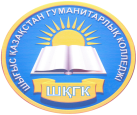 Шығыс Қазақстан облысы әкімдігі білім басқармасының «Шығыс Қазақстан гуманитарлық колледжі» коммуналдық мемлекеттік қазыналық кәсіпорыны  Сапа менеджметі жүйесі«Пәндік топ комиссия туралы» ЕрежеБасылым 1Шығыс Қазақстан облысы әкімдігі білім басқармасының «Шығыс Қазақстан гуманитарлық колледжі» коммуналдық мемлекеттік қазыналық кәсіпорыны  Сапа менеджметі жүйесі«Пәндік топ комиссия туралы» ЕрежеБасылым 1Шығыс Қазақстан облысы әкімдігі білім басқармасының «Шығыс Қазақстан гуманитарлық колледжі» коммуналдық мемлекеттік қазыналық кәсіпорыны  Сапа менеджметі жүйесі«Пәндік топ комиссия туралы» ЕрежеБасылым 1Шығыс Қазақстан облысы әкімдігі білім басқармасының «Шығыс Қазақстан гуманитарлық колледжі» коммуналдық мемлекеттік қазыналық кәсіпорыны  Сапа менеджметі жүйесі«Пәндік топ комиссия туралы» ЕрежеБасылым 1Шығыс Қазақстан облысы әкімдігі білім басқармасының «Шығыс Қазақстан гуманитарлық колледжі» коммуналдық мемлекеттік қазыналық кәсіпорыны  Сапа менеджметі жүйесі«Пәндік топ комиссия туралы» ЕрежеБасылым 1